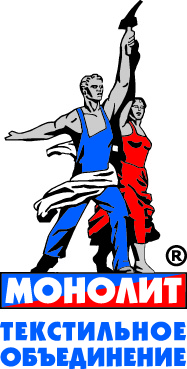 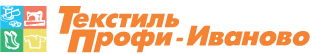                         ООО «Монолит-Иваново»              153005, г.Иваново, ул. Сосновая, д.1 ("ТекстильПрофи-Иваново"), офис № 2004, склад 1004              Розничный магазин домашнего текстиля: ТекстильПрофи-Иваново, павильон №3130 «Mona Liza», 3 этаж                                    Рознично-оптовый магазин тюля и домашнего текстиля: ТекстильПрофи-Иваново, склад №1050, 1 этаж                                    Электронная почта: monolit-ivanovo@textiles.ruТекстильное объединение "Монолит", осуществляет свою деятельность с 1992 года и является на сегодняшний день самым крупным в России и Европе швейным предприятием. Мы предлагаем Вашему вниманию продукцию домашнего текстиля ТМ "Мона Лиза", ТМ "Дисней", ТМ "Сон&я", ТМ "На! Здоровье!" Самый широкий ассортиментный ряд среди производителей домашнего текстиля, система пооперационного контроля сырья и пошива, высокие стандарты качества, многообразие моделей и дизайнов, работа в нескольких ценовых категориях. Разнообразие тканей, фактур и рисунков позволяет воплотить все наши самые смелые идеи, а качество нашей продукции заставляет наших клиентов возвращаться в наши магазины снова и снова.ДОМАШНИЙ ТЕКСТИЛЬ «MONA LIZA»АртикулХарактеристика изделия (наименование, размер, комплектация)Базовая розничная цена от 1 ед.С НДССКИДКИСКИДКИАртикулХарактеристика изделия (наименование, размер, комплектация)Базовая розничная цена от 1 ед.С НДСот 10 тыс. до 30 тыс.Скидка 5%от 30 тыс. до 50 тыс.Скидка 8%КОМПЛЕКТЫ ПОСТЕЛЬНОГО БЕЛЬЯКОМПЛЕКТЫ ПОСТЕЛЬНОГО БЕЛЬЯКОМПЛЕКТЫ ПОСТЕЛЬНОГО БЕЛЬЯКОМПЛЕКТЫ ПОСТЕЛЬНОГО БЕЛЬЯКОМПЛЕКТЫ ПОСТЕЛЬНОГО БЕЛЬЯКатегория ЭКОНОМКатегория ЭКОНОМКатегория ЭКОНОМКатегория ЭКОНОМКатегория ЭКОНОМИзделия из микрофибры 100% п/э КПБ «Нежная ночь»Изделия из микрофибры 100% п/э КПБ «Нежная ночь»Изделия из микрофибры 100% п/э КПБ «Нежная ночь»Изделия из микрофибры 100% п/э КПБ «Нежная ночь»Изделия из микрофибры 100% п/э КПБ «Нежная ночь»512018КПБ "Нежная Ночь" 1.5- сп.  (Под145*210, Пр150*215, Нав70*70-2шт)497472457512021КПБ "Нежная Ночь" 2- сп.  (Под 175*210, Пр 180*215, Нав70*70-2шт)560532515512022КПБ "Нежная Ночь" евро  (Под 200*220, Пр 200*215, Нав70*70-2шт)653620601512023КПБ "Нежная Ночь" семейный.  (Под 145*210 (2 шт), Пр 180*215, Нав70*70-2шт)763725702Отдельные предметы «Нежная ночь»Отдельные предметы «Нежная ночь»Отдельные предметы «Нежная ночь»Отдельные предметы «Нежная ночь»Отдельные предметы «Нежная ночь»514008Наволочка 50х70 (1 шт)464442514007Наволочка 70х70 (1 шт)625957515007Простыня 1,5-спальная 150х215140133129515009Простыня 2-спальная 180х215165157152516005Пододеяльник 1,5-спальный 145х210260247240516007Пододеяльник 2-спальный 175х210306291282516021Пододеяльник евро 200х220350333322Комплекты постельного белья «Mona Liza» Лайт (евродизайн, упаковка: двойной ПВХ моноупаковка) ткань: 50% хл, 50% п/эКомплекты постельного белья «Mona Liza» Лайт (евродизайн, упаковка: двойной ПВХ моноупаковка) ткань: 50% хл, 50% п/эКомплекты постельного белья «Mona Liza» Лайт (евродизайн, упаковка: двойной ПВХ моноупаковка) ткань: 50% хл, 50% п/эКомплекты постельного белья «Mona Liza» Лайт (евродизайн, упаковка: двойной ПВХ моноупаковка) ткань: 50% хл, 50% п/эКомплекты постельного белья «Mona Liza» Лайт (евродизайн, упаковка: двойной ПВХ моноупаковка) ткань: 50% хл, 50% п/э541106КПБ 1,5- спальный  (Под145*210, Пр 150*215, Нав 70*70-2шт/нав. 50х70 (2шт)900,00855828542208КПБ 2- сп.  (Под 175*210, Пр 180*215, Нав70*70-2шт/нав. 50х70 (2 шт)852809784542111Евро (Под 200*220, Пр 200*215, Нав70*70-2шт/50х70- 2 шт)930884856542409Семейный (Дуэт) (Под 145*210 (2 шт), Пр 180*215, Нав70*70-2шт либо 50х70)10701 017985Отдельные предметы «Mona Liza» ЛайтОтдельные предметы «Mona Liza» ЛайтОтдельные предметы «Mona Liza» ЛайтОтдельные предметы «Mona Liza» ЛайтОтдельные предметы «Mona Liza» Лайт544008Наволочка 50х70 (1 шт)888481544007Наволочка 70х70 (1 шт)948986544103Наволочка 50х70 (комплект из 2 шт)177169163544102Наволочка 70х70 (комплект из 2 шт)196186180545008Простыня 1,5-спальная 150х215273260251545009Простыня 2-спальная 180х215299284275545007Простыня евро 240х220343326316545035Простыня на резинке 140х200х25350333322545020Простыня на резинке 160х200х25401381369545030Простыня на резинке 180х200х25427406393546005Пододеяльник 1,5-спальный 145х210481457443546007Пододеяльник 2-спальный 175х210534507491546021Пододеяльник евро 200х220625594575Комплекты постельного белья «Mona Liza» Organic (евродизайн, упаковка: двойной ПВХ моноупаковка) ткань: поплин 100% хлопокКомплекты постельного белья «Mona Liza» Organic (евродизайн, упаковка: двойной ПВХ моноупаковка) ткань: поплин 100% хлопокКомплекты постельного белья «Mona Liza» Organic (евродизайн, упаковка: двойной ПВХ моноупаковка) ткань: поплин 100% хлопокКомплекты постельного белья «Mona Liza» Organic (евродизайн, упаковка: двойной ПВХ моноупаковка) ткань: поплин 100% хлопокКомплекты постельного белья «Mona Liza» Organic (евродизайн, упаковка: двойной ПВХ моноупаковка) ткань: поплин 100% хлопокАш502206КПБ 1,5- спальный  (Под145*210, Пр 150*215, Нав 70*70-2шт/нав. 50х70 (2шт)967919890562207КПБ 2- сп.  (Под 175*210, Пр 180*215, Нав70*70-2шт/нав. 50х70 (2 шт)12761 2121 174562111Евро (Под 200*220, Пр 220*220, Нав70*70-2шт/50х70- 2 шт)13281 2621 222521410Семейный (Дуэт) (Под 145*210 (2 шт), Пр 220*220, Нав70*70-2шт либо 50х70)14771 4031 359Категория СТАНДАРТКатегория СТАНДАРТКатегория СТАНДАРТКатегория СТАНДАРТКатегория СТАНДАРТКомплекты постельного белья «Mona Liza» classic (евродизайн, упаковка: двойной пакет ПВХ пакет «книжка», 100% хлопокКомплекты постельного белья «Mona Liza» classic (евродизайн, упаковка: двойной пакет ПВХ пакет «книжка», 100% хлопокКомплекты постельного белья «Mona Liza» classic (евродизайн, упаковка: двойной пакет ПВХ пакет «книжка», 100% хлопокКомплекты постельного белья «Mona Liza» classic (евродизайн, упаковка: двойной пакет ПВХ пакет «книжка», 100% хлопокКомплекты постельного белья «Mona Liza» classic (евродизайн, упаковка: двойной пакет ПВХ пакет «книжка», 100% хлопокРАСПРОДАЖА СТАРОЙ КОЛЛЕКЦИИ!РАСПРОДАЖА СТАРОЙ КОЛЛЕКЦИИ!РАСПРОДАЖА СТАРОЙ КОЛЛЕКЦИИ!РАСПРОДАЖА СТАРОЙ КОЛЛЕКЦИИ!РАСПРОДАЖА СТАРОЙ КОЛЛЕКЦИИ!522110/109Евро (Под 200*220, Пр 215*240, Нав70*70-2шт/50х70- 2 шт)13791 3101 269522407/405Семейный (Дуэт) (Под 145*210 (2 шт), Пр 215*240, Нав70*70-2шт либо 50х70)16171 5361 488Коллекция «Mona Liza» classic НОВАЯ КОЛЛЕКЦИЯ!Коллекция «Mona Liza» classic НОВАЯ КОЛЛЕКЦИЯ!Коллекция «Mona Liza» classic НОВАЯ КОЛЛЕКЦИЯ!Коллекция «Mona Liza» classic НОВАЯ КОЛЛЕКЦИЯ!Коллекция «Mona Liza» classic НОВАЯ КОЛЛЕКЦИЯ!551116КПБ 1,5- спальный  (Под145*210, Пр 150*215, Нав 70*70-2шт/нав. 50х70 (2шт)1 2001 1401 104552205/203КПБ 2- сп.  (Под 175*210, Пр 215*240, Нав70*70-2шт/нав. 50х70 (2 шт)1 5871 5081 460552110/109Евро (Под 200*220, Пр 215*240, Нав70*70-2шт/50х70- 2 шт)1 6841 6001 549552407/405Семейный (Дуэт) (Под 145*210 (2 шт), Пр 215*240, Нав70*70-2шт либо 50х70)1 9751 8761 817Комплекты постельного белья «Mona Liza»  БАТИСТ (евродизайн, упаковка: двойной пакет ПВХ пакет «книжка», 100% хлопокКомплекты постельного белья «Mona Liza»  БАТИСТ (евродизайн, упаковка: двойной пакет ПВХ пакет «книжка», 100% хлопокКомплекты постельного белья «Mona Liza»  БАТИСТ (евродизайн, упаковка: двойной пакет ПВХ пакет «книжка», 100% хлопокКомплекты постельного белья «Mona Liza»  БАТИСТ (евродизайн, упаковка: двойной пакет ПВХ пакет «книжка», 100% хлопокКомплекты постельного белья «Mona Liza»  БАТИСТ (евродизайн, упаковка: двойной пакет ПВХ пакет «книжка», 100% хлопок561114/116КПБ 1,5- спальный (Под145*210, Пр 150*215, Нав 70*70-2шт/нав. 50х70 (2шт)1 0981 0431 010552205/203КПБ 2- сп. (Под 175*210, Пр 215*240, Нав70*70-2шт/нав. 50х70 (2 шт)1 4521 3791 336552110/109Евро (Под 200*220, Пр 215*240, Нав70*70-2шт/50х70- 2 шт)1 5401 4631 417552407/405Семейный (Дуэт) (Под 145*210 (2 шт), Пр 215*240, Нав70*70-2шт либо 50х70)1 8061 7161 662Категория ПРЕМИУМКатегория ПРЕМИУМКатегория ПРЕМИУМКатегория ПРЕМИУМКатегория ПРЕМИУМКомплекты постельного белья «Mona Liza» Premium» (евродизайн, упаковка: двойной пакет ПВХ  «книжка», сатин принт, 100% хлопокКомплекты постельного белья «Mona Liza» Premium» (евродизайн, упаковка: двойной пакет ПВХ  «книжка», сатин принт, 100% хлопокКомплекты постельного белья «Mona Liza» Premium» (евродизайн, упаковка: двойной пакет ПВХ  «книжка», сатин принт, 100% хлопокКомплекты постельного белья «Mona Liza» Premium» (евродизайн, упаковка: двойной пакет ПВХ  «книжка», сатин принт, 100% хлопокКомплекты постельного белья «Mona Liza» Premium» (евродизайн, упаковка: двойной пакет ПВХ  «книжка», сатин принт, 100% хлопок5047КПБ 1,5- спальный  (Под145*210, Пр 150*215, 2 наволочки 50х70)1 8881 7941 7375044КПБ 2- сп.  (Под 175*210, Пр 215*240, 4 наволочки 70*70 (2шт), 50х70 (2 шт))2 4052 2852 2135049Евро (Под 200*220, Пр 240*260, 4 наволочки 70*70 (2шт), 50х70 (2 шт)) 3 2003 0402 9445045Семейный (Дуэт) (Под 145*210 (2 шт), Пр 240*260, 4 нав. 70*70 (2шт), 50х70 (2 шт)3 3433 1763 076Комплекты постельного белья «Mona Liza» Premium» 3D (евродизайн, упаковка: двойной пакет ПВХ  «книжка», сатин фото – принт панно, 100% хлопокКомплекты постельного белья «Mona Liza» Premium» 3D (евродизайн, упаковка: двойной пакет ПВХ  «книжка», сатин фото – принт панно, 100% хлопокКомплекты постельного белья «Mona Liza» Premium» 3D (евродизайн, упаковка: двойной пакет ПВХ  «книжка», сатин фото – принт панно, 100% хлопокКомплекты постельного белья «Mona Liza» Premium» 3D (евродизайн, упаковка: двойной пакет ПВХ  «книжка», сатин фото – принт панно, 100% хлопокКомплекты постельного белья «Mona Liza» Premium» 3D (евродизайн, упаковка: двойной пакет ПВХ  «книжка», сатин фото – принт панно, 100% хлопок5244КПБ 2- сп.  (Под 175*210, Пр 215*240, 4 наволочки 70*70 (2шт), 50х70 (2 шт))2 8862 7422 6555249Евро (Под 200*220, Пр 240*260, 4 наволочки 70*70 (2шт), 50х70 (2 шт)) 3 5173 3423 236Комплекты постельного белья «Mona Liza» Premium»  (евродизайн, упаковка: ПОДАРОЧНЫЙ ЧЕМОДАН, сатин  принт, 100% хлопокКомплекты постельного белья «Mona Liza» Premium»  (евродизайн, упаковка: ПОДАРОЧНЫЙ ЧЕМОДАН, сатин  принт, 100% хлопокКомплекты постельного белья «Mona Liza» Premium»  (евродизайн, упаковка: ПОДАРОЧНЫЙ ЧЕМОДАН, сатин  принт, 100% хлопокКомплекты постельного белья «Mona Liza» Premium»  (евродизайн, упаковка: ПОДАРОЧНЫЙ ЧЕМОДАН, сатин  принт, 100% хлопокКомплекты постельного белья «Mona Liza» Premium»  (евродизайн, упаковка: ПОДАРОЧНЫЙ ЧЕМОДАН, сатин  принт, 100% хлопок505091КПБ 2- сп.  (Под 175*210, Пр 215*240, 4 наволочки 70*70 (2шт), 50х70 (2 шт))2 5232 3972 321505092Евро (Под 200*220, Пр 240*260, 4 наволочки 70*70 (2шт), 50х70 (2 шт)) 3 4003 2303 128Комплекты постельного белья «Mona Liza» Premium» 3D (евродизайн, упаковка: ПОДАРОЧНЫЙ ЧЕМОДАН, сатин панно, 100% хлопокКомплекты постельного белья «Mona Liza» Premium» 3D (евродизайн, упаковка: ПОДАРОЧНЫЙ ЧЕМОДАН, сатин панно, 100% хлопокКомплекты постельного белья «Mona Liza» Premium» 3D (евродизайн, упаковка: ПОДАРОЧНЫЙ ЧЕМОДАН, сатин панно, 100% хлопокКомплекты постельного белья «Mona Liza» Premium» 3D (евродизайн, упаковка: ПОДАРОЧНЫЙ ЧЕМОДАН, сатин панно, 100% хлопокКомплекты постельного белья «Mona Liza» Premium» 3D (евродизайн, упаковка: ПОДАРОЧНЫЙ ЧЕМОДАН, сатин панно, 100% хлопок52440КПБ 2- сп.  (Под 175*210, Пр 215*240, 4 наволочки 70*70 (2шт), 50х70 (2 шт))3 0002 8502 76052490Евро (Под 200*220, Пр 240*260, 4 наволочки 70*70 (2шт), 50х70 (2 шт)) 3 4723 2993 194Комплекты постельного белья «Mona Liza & ALENA AKHMADULINA (евродизайн, упаковка: двойной пакет ПВХ  «книжка», сатин фото – принт панно, 100% хлопок НОВИНКА! АВТОРСКИЕ ДИЗАЙНЫ!Комплекты постельного белья «Mona Liza & ALENA AKHMADULINA (евродизайн, упаковка: двойной пакет ПВХ  «книжка», сатин фото – принт панно, 100% хлопок НОВИНКА! АВТОРСКИЕ ДИЗАЙНЫ!Комплекты постельного белья «Mona Liza & ALENA AKHMADULINA (евродизайн, упаковка: двойной пакет ПВХ  «книжка», сатин фото – принт панно, 100% хлопок НОВИНКА! АВТОРСКИЕ ДИЗАЙНЫ!Комплекты постельного белья «Mona Liza & ALENA AKHMADULINA (евродизайн, упаковка: двойной пакет ПВХ  «книжка», сатин фото – принт панно, 100% хлопок НОВИНКА! АВТОРСКИЕ ДИЗАЙНЫ!Комплекты постельного белья «Mona Liza & ALENA AKHMADULINA (евродизайн, упаковка: двойной пакет ПВХ  «книжка», сатин фото – принт панно, 100% хлопок НОВИНКА! АВТОРСКИЕ ДИЗАЙНЫ!5558КПБ 2- сп.  (Под 175*210, Пр 215*240, 4 наволочки 70*70 (2шт), 50х70 (2 шт))3 0572 9042 8125559Евро (Под 200*220, Пр 240*260, 4 наволочки 70*70 (2шт), 50х70 (2 шт)) 3 7403 5533 441529663Полотенца махровые бамбук-жаккард с бордюром 50х90296282272529664Полотенца махровые бамбук-жаккард с бордюром 70х140592562545Комплекты постельного белья «Mona Liza ROYAL (евродизайн, упаковка: двойной пакет ПВХ  «книжка», сатин жаккард однотон, 100% хл.Комплекты постельного белья «Mona Liza ROYAL (евродизайн, упаковка: двойной пакет ПВХ  «книжка», сатин жаккард однотон, 100% хл.Комплекты постельного белья «Mona Liza ROYAL (евродизайн, упаковка: двойной пакет ПВХ  «книжка», сатин жаккард однотон, 100% хл.Комплекты постельного белья «Mona Liza ROYAL (евродизайн, упаковка: двойной пакет ПВХ  «книжка», сатин жаккард однотон, 100% хл.Комплекты постельного белья «Mona Liza ROYAL (евродизайн, упаковка: двойной пакет ПВХ  «книжка», сатин жаккард однотон, 100% хл.5437КПБ 1,5- спальный  (Под145*210, Пр 150*215, 2 наволочки 70х70 с ушками)2 1652 0571 9925438КПБ 2- сп.  (Под 175*210, Пр 215*240, 4 нав. 70*70 (2шт), 50х70 (2 шт) с ушками)3 1092 9542 8605439Евро (Под 200*220, Пр 240*260, 4 наволочки 70*70 (2шт), 50х70 (2 шт) с ушками)3 3453 1783 0775435Семейный (Дуэт) (Под 145*210 (2 шт), Пр 240*260, 4 нав. 70*70 (2шт), 50х70 (2 шт)4 0213 8203 700Комплекты постельного белья «Mona Liza ELITE» (евродизайн, упаковка: двойной пакет ПВХ  «книжка», сатин-тутон жаккард, вискозаКомплекты постельного белья «Mona Liza ELITE» (евродизайн, упаковка: двойной пакет ПВХ  «книжка», сатин-тутон жаккард, вискозаКомплекты постельного белья «Mona Liza ELITE» (евродизайн, упаковка: двойной пакет ПВХ  «книжка», сатин-тутон жаккард, вискозаКомплекты постельного белья «Mona Liza ELITE» (евродизайн, упаковка: двойной пакет ПВХ  «книжка», сатин-тутон жаккард, вискозаКомплекты постельного белья «Mona Liza ELITE» (евродизайн, упаковка: двойной пакет ПВХ  «книжка», сатин-тутон жаккард, вискоза5538КПБ 2- сп.  (Под 175*210, Пр 215*240, 4 нав 70*70 (2шт), 50х70 (2 шт) с ушками3 7293 5433 4315539Евро (Под 200*220, Пр 240*260, 4 наволочки 70*70 (2шт), 50х70 (2 шт) с ушками4 0173 8163 696Комплекты постельного белья «Mona Liza DELUX сатин с вышивкой, 100 % хлопок, ПОДАРОЧНЫЙ ЧЕМОДАН.Комплекты постельного белья «Mona Liza DELUX сатин с вышивкой, 100 % хлопок, ПОДАРОЧНЫЙ ЧЕМОДАН.Комплекты постельного белья «Mona Liza DELUX сатин с вышивкой, 100 % хлопок, ПОДАРОЧНЫЙ ЧЕМОДАН.Комплекты постельного белья «Mona Liza DELUX сатин с вышивкой, 100 % хлопок, ПОДАРОЧНЫЙ ЧЕМОДАН.Комплекты постельного белья «Mona Liza DELUX сатин с вышивкой, 100 % хлопок, ПОДАРОЧНЫЙ ЧЕМОДАН.5549Евро (Под 200*220, Пр 240*260, 4 наволочки 70*70 (2шт), 50х70 (2 шт))4 6734 4404 300ОДЕЯЛА, ПОДУШКИ, НАМАТРАСНИКИ.ОДЕЯЛА, ПОДУШКИ, НАМАТРАСНИКИ.ОДЕЯЛА, ПОДУШКИ, НАМАТРАСНИКИ.ОДЕЯЛА, ПОДУШКИ, НАМАТРАСНИКИ.ОДЕЯЛА, ПОДУШКИ, НАМАТРАСНИКИ.Категория ЭКОНОМКатегория ЭКОНОМКатегория ЭКОНОМКатегория ЭКОНОМКатегория ЭКОНОМ519119Подушка 70х70 Extra-line171162158519118Подушка 50х70 Extra-line142135131519114Подушка «Сон&я» 50х70 без канта (файбер/микрофибра), 600 гр.194185179519121Подушка «Сон&я» 70х70 без канта (файбер/микрофибра), 950 гр.251238231519131/1Подушка «Сон&я» 38х38 без канта (файбер/микрофибра), 250 гр.747068509180Подушка «Лайт» 70х70 с кантом (10% пух, 90% перо, тик импортный), 1600 г485461446509178Подушка «Лайт» 50х70 с кантом (10% пух, 90% перо, тик импортный), 1200 г395375363519132Одеяло летнее 1,5-спальное Extra-line221210203519137Одеяло 1,5-спальное (файбер, микрофибра) 140х205, 200 г/м627596577519138Одеяло 2-спальное (файбер, микрофибра) 172х205, 200 гр.732695674519134Одеяло летнее 1,5-спальное (синтепон, микрофибра) 140х205, 100 г/м380361350519135Одеяло летнее  2-спальное (синтепон, микрофибра) 172х205, 100 г/м412391379519136Одеяло летнее  евро (синтепон, микрофибра) 195х215, 100 г/м418397385509291Одеяло 1,5-сп. стеганное шерстяное (100% овечья шерсть/поликоттон, 140х205668635615509292Одеяло 2-сп. стеганное шерстяное (100% овечья шерсть/поликоттон, 172х205779740717Категория СТАНДАРТКатегория СТАНДАРТКатегория СТАНДАРТКатегория СТАНДАРТКатегория СТАНДАРТ539121                                        Подушка 50х70 с атлас. кантом (тик, микроволокно), 950 г393373362539122                                        Подушка 70х70 с атлас. кантом (тик, микроволокно), 1250 г507482466529314                                        Подушка 50х70 с  кантом (микрошелк, микроволокно), 950 г397377365529321                                        Подушка 70х70 с  кантом (микрошелк, микроволокно), 1250 г458435421539123                                        Одеяло1,5-спальное 140х205, 1100 гр. (сатин, микроволокно)1 2321 1701 133539124                                        Одеяло 2-спальное 172х205, 1300 гр. (сатин, микроволокно)1 4871 4131 368539126                                        Одеяло евро 195х215, 1450 гр. (сатин, микроволокно)1 8091 7191 664539414                                        Подушка с кантом 50х70, стеганый верх, 900 гр. « бамбук»464441427539421                                        Подушка с кантом 70х70, стеганый верх, 1200 гр. «бамбук»539512496539437                                        Одеяло1,5-спальное  с кантом 140х205, вес 1380 гр.933886858539438                                        Одеяло 2-спальное с кантом 172х205, вес 1500 гр. «бамбук»1 0821 028996539439                                        Одеяло евро 195х215 с кантом, вес 1900 гр. «бамбук»1 2811 2171 179539514                                        Подушка с кантом 50х70, стеганый верх, 800 гр. « травы»464441427539521                                        Подушка с кантом 70х70, стеганый верх, 1200 гр. «травы»539512496539537                                        Одеяло1,5-спальное  с кантом 140х205, вес 1380 гр.933886858539538                                        Одеяло 2-спальное с кантом 172х205, вес 1500 гр. «травы»1 0821028996539539                                        Одеяло евро 195х215 с кантом, вес 1900 гр. «травы»1 2811 2171 179539614                                        Подушка с кантом 50х70, стеганый верх, 800 гр. «верблюд»536509496539621                                        Подушка с кантом 70х70, стеганый верх, 1200 гр. «верблюд»630599580539637                                        Одеяло1,5-спальное  с кантом 140х205, вес 1380 гр.1 2711 2071 169539638                                        Одеяло 2-спальное с кантом 172х205, вес 1500 гр. «верблюд»1 5261 4501 404539639                                        Одеяло евро 195х215 с кантом, вес 1900 гр. «верблюд»1 9021 8071 705539714                                        Подушка с кантом 50х70, стеганый верх, 800 гр. «овечка»536509496539721                                        Подушка с кантом 70х70, стеганый верх, 1200 гр. «овечка»630599580539737                                        Одеяло1,5-спальное  с кантом 140х205, вес 1380 гр.1 2711 2081 169539738                                        Одеяло 2-спальное с кантом 172х205, вес 1500 гр. «овечка»1 5261 4501 404539739                                        Одеяло евро 195х215 с кантом, вес 1900 гр. «овечка»1 9021 8071 750Категория ПРЕМИУМКатегория ПРЕМИУМКатегория ПРЕМИУМКатегория ПРЕМИУМКатегория ПРЕМИУМ559514Подушка «Elite» с кантом 50х70 (сатин, гусиный пух), 650 гр.34003 2303 128559521Подушка «Elite» с кантом 70х70 (сатин, гусиный пух), 950 гр.46004 3704 232НАМАТРАЦНИКИНАМАТРАЦНИКИНАМАТРАЦНИКИНАМАТРАЦНИКИНАМАТРАЦНИКИ52664Наматрацник 90х200 (поликоттон отбелка, синтепон 100 гр)450428414519125/1Наматрацник 140х200 (поликоттон отбелка, синтепон 100 гр)638606587519126/1Наматрацник 160х200 (поликоттон отбелка, синтепон 100 гр)726690668519127/1Наматрацник 180х200 (поликоттон отбелка, синтепон 100 гр)798758734ПЛЕДЫ И ПОКРЫВАЛАПЛЕДЫ И ПОКРЫВАЛАПЛЕДЫ И ПОКРЫВАЛАПЛЕДЫ И ПОКРЫВАЛАПЛЕДЫ И ПОКРЫВАЛА510295Плед флисовый 140х200 «Сон&я»411391378520329Плед Лайт Комфорт City клетка с кистями 140х205 (100% акрил)598568550520319Плед Classic Франц буклированный с кистями 140х205 (100% акрил)576547530520400Плед Classic Steve 150х220751713691520401Плед Classic Steve 180х220895850823520480Покрывало «Лоскутное» 160х210 (стежка ультростеп)598568550Аш500450Покрывало МЛ Премиум (портьера жаккард) 240х26024202 2992 226530960Покрывало шинил деворе 180х20022982 1832 114530961Покрывало шинил деворе 200х22026532 5202 441520501Плед Elite Kleo 150 х220 (100% иск. Мех, 100% велсофт)767729706520500Плед Elite Kleo 140 х160 (100% иск. Мех, 100% велсофт)13501 2831 242СТОЛОВОЕ БЕЛЬЕ и КУХОННЫЕ ПРИНАДЛЕЖНОСТИСТОЛОВОЕ БЕЛЬЕ и КУХОННЫЕ ПРИНАДЛЕЖНОСТИСТОЛОВОЕ БЕЛЬЕ и КУХОННЫЕ ПРИНАДЛЕЖНОСТИСТОЛОВОЕ БЕЛЬЕ и КУХОННЫЕ ПРИНАДЛЕЖНОСТИСТОЛОВОЕ БЕЛЬЕ и КУХОННЫЕ ПРИНАДЛЕЖНОСТИ53303Скатерть с рисунком (фото-принт) 145х14527926525753304Скатерть с рисунком (фото-принт) 180х145372353342507109Набор для кухни «Модерн» (фартук, рукавица поварская, прихватка двойная)338321311507110Набор для кухни «Романтик» (фактур с рюш, рукавица, прихватка, салфетка)338321311507111Набор для кухни «Кантри» (фактур, рукавица, прихватка, салфетка)33832131153300СБ Elite скатерть 145х145 салфетки 45х45 (6 шт)55652851253301СБ Elite скатерть 180х145 салфетки 45х45 (6 шт)67864462453302СБ Elite скатерть 220х145 салфетки 45х45 (6 шт)838796771ГОТОВЫЕ ШТОРЫ, ДЕКОРАТИВНЫЕ ИЗДЕЛИЯГОТОВЫЕ ШТОРЫ, ДЕКОРАТИВНЫЕ ИЗДЕЛИЯГОТОВЫЕ ШТОРЫ, ДЕКОРАТИВНЫЕ ИЗДЕЛИЯГОТОВЫЕ ШТОРЫ, ДЕКОРАТИВНЫЕ ИЗДЕЛИЯГОТОВЫЕ ШТОРЫ, ДЕКОРАТИВНЫЕ ИЗДЕЛИЯ500341Шторы для кухни (150х200 – 2 полотна, ламбрекен 50х300, подхваты 1 шт.)584555537500701Штора для кухни 160х200246234226500702Тюль жаккард 180х200310295285Аш500334Тюль однотонный (1 полотно 275х300, Вуаль/органза502477462Аш500339Тюль премиум 300х275 вышивка986937907Аш500337/1Портьера премиум 200х275 – 2 полотна22902 1762 107Аш500338Тюль премиум 300х275 деворе14961 4211 376504004Декоративные наволочки с вышивкой 45х45 лен с вышивкой189180174509126Декоративные подушки 40х40, 45х45263250242ПОЛОТЕНЦЕПОЛОТЕНЦЕПОЛОТЕНЦЕПОЛОТЕНЦЕПОЛОТЕНЦЕ508791Полотенце классика однотон 50х90148141136508763Полотенце вышивка 50х90164156151528664Полотенце жаккард 50х90170162156528675Полотенце бамбук 50х90210200193528998Полотенце бамбук461438424508766Полотенце с вышивкой362344333ЛИЦЕНЗИОННАЯ ДЕТСКАЯ КОЛЛЕКЦИЯ.ЛИЦЕНЗИОННАЯ ДЕТСКАЯ КОЛЛЕКЦИЯ.ЛИЦЕНЗИОННАЯ ДЕТСКАЯ КОЛЛЕКЦИЯ.ЛИЦЕНЗИОННАЯ ДЕТСКАЯ КОЛЛЕКЦИЯ.ЛИЦЕНЗИОННАЯ ДЕТСКАЯ КОЛЛЕКЦИЯ.КОЛЛЕКЦИЯ «ДИСНЕЙ», бязь 100% хлопокКОЛЛЕКЦИЯ «ДИСНЕЙ», бязь 100% хлопокКОЛЛЕКЦИЯ «ДИСНЕЙ», бязь 100% хлопокКОЛЛЕКЦИЯ «ДИСНЕЙ», бязь 100% хлопокКОЛЛЕКЦИЯ «ДИСНЕЙ», бязь 100% хлопок521131                      КПБ ЯСЛИ панно  (под. 110х145, пр. 100х145, наволочка 40х60 – 1 шт)726690668521231                      Набор в кроватку 7 пр. (кпб, балдахин 150х300, борт, подушка, одеяло)3 6313 4503 341524001                       Наволочка 40х40928885524002                       Наволочка 40х60111106102524003                      Простыня 100х145188179173524004                      Простыня на резинке 120х60х15242230223524031,32,                     Пододеяльник 110х145 панно474450436529272                     Подушка (плоская) 40х60 (600 гр)141134130529230                     Подушка (плоская) 40х40 (600 гр)117111108529231,32                    Одеяло летнее 105х140 (100 гр) панно601571553529431,32                    Одеяло зимнее 105х140 (300 гр) панно804764740521236                    КПБ 1,5-сп. (под. 210х145, пр. 150х215, наволочка 50х70 – 1 шт), панно12001 1401 104524103                    Наволочка 50х70148141136525008                    Простыня 215х150347330320525021                    Простыня на резинке 90х200х25377358347526036                    Пододеяльник 145х210 панно717681660529214                    Подушка 50х70 (силикон волокно), 950 гр.250238230529236                    Одеяло ЗИМА 140х205, 300 гр.1 0701 017985520322                     Плед флисовый «Дисней» 140х200, панно, 200 гр.474450436508920                      Полотенце махровое с велюром 50х90, панно, 380 гр.188179173508645                      Полотенце махровое с велюром 70х140, панно, 380 гр449427413529620                     Покрывало стеганное панно 150х200, микрошелк78574672250750Шторы на люверсах (портьера 2 шт – 150х275, тюль 1 шт – 300х275 см)15121 4451 391КОЛЛЕКЦИЯ «МИШКА ТЕДДИ» ( Me to You), бязь 100% хлопокКОЛЛЕКЦИЯ «МИШКА ТЕДДИ» ( Me to You), бязь 100% хлопокКОЛЛЕКЦИЯ «МИШКА ТЕДДИ» ( Me to You), бязь 100% хлопокКОЛЛЕКЦИЯ «МИШКА ТЕДДИ» ( Me to You), бязь 100% хлопокКОЛЛЕКЦИЯ «МИШКА ТЕДДИ» ( Me to You), бязь 100% хлопок521401КПБ 1,5-сп. (под. 210х145, пр. 150х215, наволочка 50х70 – 1 шт), панно1200982906520014Плед флисовый «Тедди» 140х200, панно, 200 гр.474450436508950Полотенце махровое с велюром 70х140, панно, 380 гр449427413521101КПБ ЯСЛИ панно  (под. 110х145, пр. 100х145, наволочка 40х60 – 1 шт)726690668521201Набор в кроватку 7 пр. (кпб, балдахин 150х300, борт, подушка, одеяло)36313 4503 341КОЛЛЕКЦИЯ «Hasbro», бязь 100% хлопокКОЛЛЕКЦИЯ «Hasbro», бязь 100% хлопокКОЛЛЕКЦИЯ «Hasbro», бязь 100% хлопокКОЛЛЕКЦИЯ «Hasbro», бязь 100% хлопокКОЛЛЕКЦИЯ «Hasbro», бязь 100% хлопок521501КПБ «Мои маленькое пони» (под. 210х145, пр. 150х215, наволочка 50х70 – 1 шт),12001 1401 104521503КПБ «Маленький зоопарк» (под. 210х145, пр. 150х215, наволочка 50х70 – 1 шт),12001 1401 104521504КПБ «Трансформеры» (под. 210х145, пр. 150х215, наволочка 50х70 – 1 шт),12001 1401 104520015Плед флисовый  140х200, панно, 200 гр.474450436КОЛЛЕКЦИЯ «Winx Club», бязь 100% хлопокКОЛЛЕКЦИЯ «Winx Club», бязь 100% хлопокКОЛЛЕКЦИЯ «Winx Club», бязь 100% хлопокКОЛЛЕКЦИЯ «Winx Club», бязь 100% хлопокКОЛЛЕКЦИЯ «Winx Club», бязь 100% хлопок521301КПБ «Винкс» (под. 210х145, пр. 150х215, наволочка 50х70 – 1 шт),12001 1401 104520013Плед флисовый  140х200, панно, 200 гр.474450436508940Полотенце махровое с велюром 70х140, панно, 380 гр449427413500750/5Шторы на люверсах (портьера 2 шт – 150х275, тюль 1 шт – 300х275 см)151214451 391КОЛЛЕКЦИЯ «Зайка Ми», бязь 100% хлопокКОЛЛЕКЦИЯ «Зайка Ми», бязь 100% хлопокКОЛЛЕКЦИЯ «Зайка Ми», бязь 100% хлопокКОЛЛЕКЦИЯ «Зайка Ми», бязь 100% хлопокКОЛЛЕКЦИЯ «Зайка Ми», бязь 100% хлопок521506КПБ «Зайка Ми» (под. 210х145, пр. 150х215, наволочка 50х70 – 1 шт),12001 1401 104КОЛЛЕКЦИЯ «Chupa-chups», бязь 100% хлопокКОЛЛЕКЦИЯ «Chupa-chups», бязь 100% хлопокКОЛЛЕКЦИЯ «Chupa-chups», бязь 100% хлопокКОЛЛЕКЦИЯ «Chupa-chups», бязь 100% хлопокКОЛЛЕКЦИЯ «Chupa-chups», бязь 100% хлопок521601КПБ «Чупа-чупс» (под. 210х145, пр. 150х215, наволочка 50х70 – 1 шт),12001 1401 104520016Плед флисовый  140х200, панно, 200 гр.474450436508930Полотенце махровое с велюром 70х140, панно, 380 гр284270261